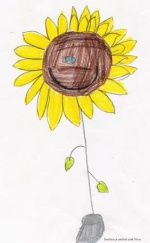 VRTEC SONČNICA PRI OŠ VELIKI GABERVse o vpisu lahko izveste tudi na številkah:07 34 88 110 ali 051 413 656.VABI K VPISU ZA ŠOLSKO LETO 2016/2017Vpis bo potekal od 1. 2. do 10. 2. 2016, na upravi Vrtca Sončnica Veliki Gaber, Veliki Gaber 41, in sicer:v ponedeljek 1. 2. 2016, sredo 3. 2. 2016 in 10. 2. 2016od 13.30 do 16.30 ure, četrtek 4. 2. 2016 in petek 5. 2. 2016od 6.00 do 10.00 ure,torek, 2. 2. in 9. 2. 2016 ni osebnega vpisa.Naš vrtec si lahko ogledate in ga obiščete v dnevih od 1.2. do 10. 2. 2016 med 9.00 in 10.00 uro.Obrazec za vpis dobite na upravi vrtca, pri svetovalni delavki in na naši spletni strani (vrtec)  www.os-velikigaber.si. Starši lahko podate vlogo za vpis v vrtec le v en javni vrtec v Občini Trebnje. Vloga velja le za šolsko leto, za katerega bo vložena.Vlogo oddajte pravočasno, ker velja zakonsko določilo, da vrtec najprej obravnava vse vloge, ki jih prejme v objavljenem roku. Vloge za vpis otroka, vložene oz. oddane na pošto po preteku roka za redni vpis, bodo obravnavane šele, ko bo vrtec vključil vse otroke s čakalnega seznama. Če bo v vrtec vpisanih več otrok, kot je v vrtcu prostih mest, bo o vlogah odločala komisija. Prednost pri sprejemu lahko uveljavljajo starši, če ob vlogi predložijo pisno mnenje Centra za socialno delo o ogroženosti otroka zaradi socialnega položaja družine ali odločbo o usmeritvi otroka s posebnimi potrebami. Vloge za premestitev: v času vpisa lahko starši že vključenih otrok vložijo vlogo za premestitev otroka iz ene v drugo enoto znotraj enega javnega vrtca ali vlogo za premestitev med vrtcema.mag. Barbara Brezigar,ravnateljica